NOMINATION FOR EXCEPTIONAL ASSIGNED TIME AWARDS - 2024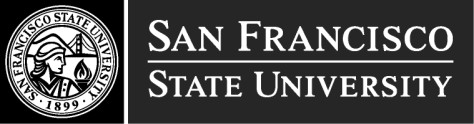  	TO BE COMPLETED BY FACULTY MEMBER 	Name:  	Rank:  	School/Department/Unit:  	Check one:	  Tenured  	Tenure Track, Current probationary year, circle one:	1	2	3	4	5	6  TemporaryCheck one:	Will you have assigned time release in the 2024-2025 academic year?   Yes     No Check one:	  Academic Year  Fall  SpringCheck one: Request for Supported Activities  Student mentoring, Advising, Outreach  Development of high impact educational practices  Assignment to classes with increased workloads  Other**If other, please specify 												Faculty Signature:   	 Date:  	All signatures below are required in order to process your request. 	TO BE COMPLETED BY DEPARTMENT CHAIR/UNIT DIRECTOR 	Recommend Approval:   Yes	 No	Comments:Signature:   	 Date:  	 	TO BE COMPLETED BY COLLEGE DEAN/UNIVERSITY LIBRARIAN/ADMINISTRATOR 	Recommend Approval:   Yes	 No	Comments:Signature:   	__ 	 Date:  	__ 	